Proosten op de puberteitInteractieve thema avond over het puberbrein en alcoholDe puberteit is een leuke maar soms ook ingewikkelde en heftige fase. Pubers moeten hun eigen weg ontdekken en worden steeds zelfstandiger. Toch hebben ze hun ouders ook nodig om grenzen te stellen en bij te sturen. Maar waar begin je als ouder? Bij het begrijpen dat hun hersenen anders werken dan die van ons.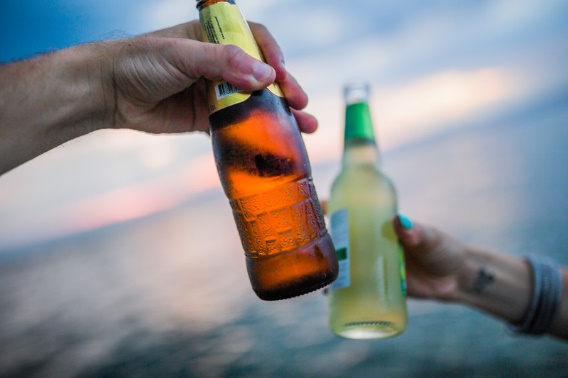 In de puberteit komen onze kinderen in aanraking met risicovolle situaties (alcohol, drugs, sexting,…). Hoe ze daar mee omgaan, hangt vaak samen met wat ‘de groep’ ervan vindt.Veel ouders en opvoeders vragen zich af welke grenzen ze moeten/ kunnen stellen en hoe andere ouders hiermee omgaan.Wanneer is het gedrag onschuldig en wanneer spreken we al van gewoonte? Tijdens deze avond gaan we in op de ontwikkeling van het puberbrein en hoe hiermee zo goed als mogelijk om te gaan. Daarnaast gaan we in op wat alcohol en (verschillende) drugs doen met je hersenen.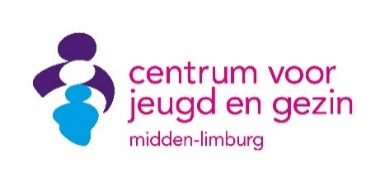 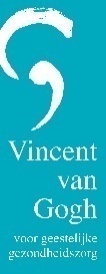 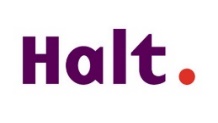 Wanneer: 	7 en 15 november 2018 van 19.30-21.30 uurWaar:		7 november: Blokhut Vlodrop (Koebroekweg 3, 6063AS, Vlodrop)15 november: cc de Beuk (Nieuw Holsterweg 27, 6061 EG Posterholt)Voor wie: 	Voor ouders en belangstellendenKosten:	Gratis
Aanmelden:	Aanmelden is verplicht.  Aanmelden via www.cjgml.nl  (deelname is op volgorde van binnenkomst)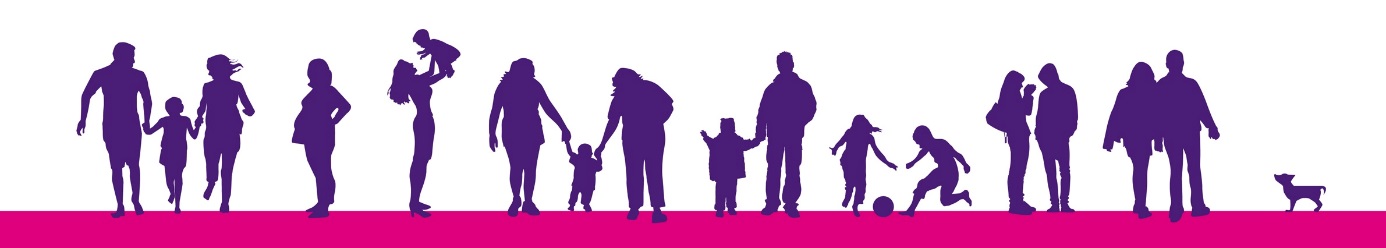 